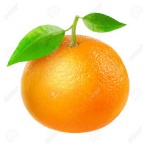 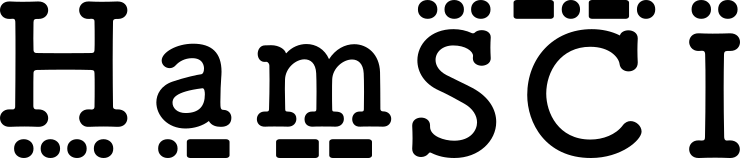 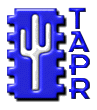 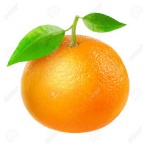 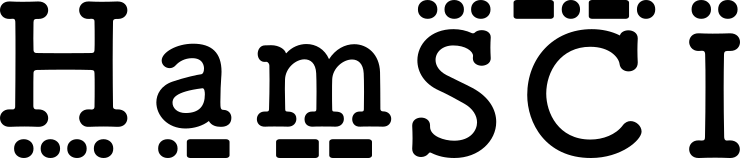 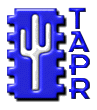 PERSONAL SPACE WEATHER SYSTEMCCSFunctional SpecificationsVersion Number: 0.Version Date: VERSION HISTORYTable of FiguresFigure 1. Conceptual overview.	5introduction	This Functional Specification describes the capabilities of the Central Control System which is to be a part of the Personal Space Weather System (PSWS). In the PSWS, the Tangerine Software Defined Radio (SDR) collects spectrum data (in general I&Q) and uploads it to a target system for storage and/or analysis.  The target system in the typical PSWS will be the Central Control System (“Use Case 1”); but optionally could be a server if sufficient bandwidth is available (“Use Case 2”).System overviewAn overview of the system is shown in Figure 1. This specification is concerned with the Central Control System.Figure . Conceptual overview.functional requirementsGeneral Requirements / Overview Requirements and capabilities of the overall PSWS system are described in a separate document. This Functional Specification covers only the Central Control System which shall have the following capabilities:Functions for Data Collection Users:Allows users to create an account for themselvesIssues a unique token to each user, which the user enters into the Tangerine to establish its identityProvides capability for users to perform functions as follows:Maintain their profile dataMark their system as being activePut their system into mode (inactive, test, production)Observe if their PSWS is handshaking with Central Host (based on heartbeat)Review records on data that has been uploaded from their system (amount of data, number of sessions, etc.)See their activity ranking as compared to other usersCreate/review selected data analyses on their data, and data of othersFunctions for science usersAbility to trigger a system-wide (from multiple users) upload of selected data (expected to be in the ring buffers of users)Review statistics for data collectionCreate/review selected data analyses on selected/all user dataOperating EnvironmentThe Central Control System will run in a Linux operating system, provide a web-based user interface, and interact with a back-end database (described separately) for data storage.Assumptions and DependenciesTentative:  the specific flavor of Linux will be Centos Linux release 7.3.1611 or higherHERE ADD: Tentative: web server package selection; use of MariaDB as databaseCapacity: the Central Control System shall be sized to accommodate at least 500 concurrent users.Internet connectivity: the Central Control system will operate in a DMZ behind a firewall, and connect to the Central Database (which is in a secure zone) through a second firewall.Packages anticipated to be needed include:DockerWeb serverJob queueingLoad levelingSecurityMail server connection (for verifying new accounts)DjangoCeleryCaptcha (for rejecting sign-up attempts from bots)Tentative: Central Control server to be provisioned as a virtual machine with 2 cores, 8 GB RAM. . . .User Interface RequirementsGuiding PrinciplesThe system will expose a minimum of technical matter to the user. Users interested in the internal functions are expected to look at system content as archived in GitLab.The system will collect and save a minimum of Personal Identifying Information (PII): only that necessary to determine a user’s location (to a 4-character Maidenhead grid square) and altitude above sea level. Note that users are free to include in their user-ID their amateur radio callsign (if they have one) which can be used to determine a large amount of PII that is already in the public domain.Process of UseUse Case 1: Data CollectionThis process is for the typical home or school user who will use a single Tangerine connected to the Central Control System.Creating an Account – A new user uses a web browser to connect to the Control System (https, port # TBD). The user enters a desired UserID and password (entered twice for verification). The system sends a verification email to the user’s email address.The user replies to the email, thus verifying their identity.The user now logs in with their new UID and password.The system shows them the profile fields needed to establish their location and other data needed for categorizing their data. Also, the system generates and displays a Token the user later will plug into their Tangerine so to link their Tangerine with their account.The user configures their Tangerine (documented separately; see Tangerine Detailed Design).When the Tangerine is ready for testing (antenna(s) connected, magnetometer connected, system on network), the user sets the Tangerine to ACTIVE/Testing status. The Tangerine begins sending a periodic heartbeat to Central Control. The heartbeat will change the user’s system status (as displayed in the user’s profile in Central Control web site) to Active/Testing. If the heartbeat received at Central Control ceases for more than 2 minutes, the status switches back to Inactive. Once active, a Tangerine starts collecting data and storing it in its ring buffer. The user’s status as Active/Testing or Active/Production will be reflected in metadata as sent during uploads. This allows users to experiment with various configurations, antennas, etc., and verify that uploading is happening at an early stage in their system setup.Lists of data blocks that have been uploaded from a user’s PSWS to Central will be available in the web site. Some analysis capabilities will be provided (e.g., waterfall, noise measurements, etc., additional capabilities TBD).Science Users (specially authorized by system master(s)) will have the ability to trigger PSWS stations in Active/Production status to send selected blocks of data up to Central Control (in reality, these will go to the Central Database). These users will have access to some data analysis tools and will also be able to download selected data for aggregation on their own system.Use Case 2: FirehoseThis process covers the case where an institutional user is going to use one or more Tangerine SDRs to collect data to a large processing system in the local network. This description is only a brief overview, as the Central Control System is not part of the process. [Note: there may be some special cases where a user wants to use the Firehose capability, but also make the Tangerine available for Data Collection; process for that is TBD]The user uses a function in Tangerine to specify the IP address(es) of the local large processing system(s). The Tangerine executes a handshake with the large system; data collection may start immediately or be triggered remotely. In this case, the data collected goes only to the local large system (not to the Central Database).Technical NotesHelpLocalizationAppendix A: ReferencesThe following table summarizes the documents referenced in this document.Version
NumberImplementedByRevisionDateApprovedByApprovalDateDescription of
Change0.1W. EngelkeDocument NameDescriptionLocationTangerine SDR Requirements V0.3.pdfSystem requirementshttps://tangerinesdr.com/TangerineSDR_documents/Local Host Functional SpecificationFunctional SpecificationTBD